TAM BẢO- THE TRIPPLE GEM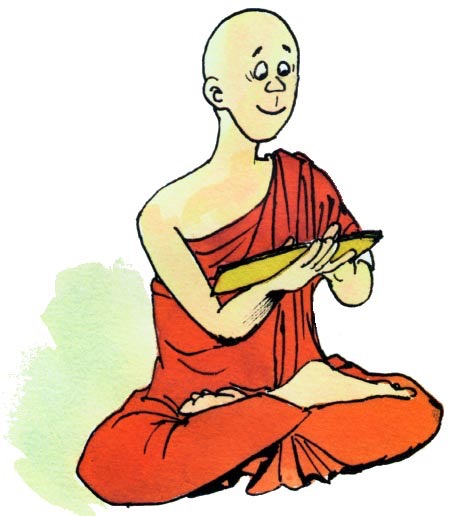 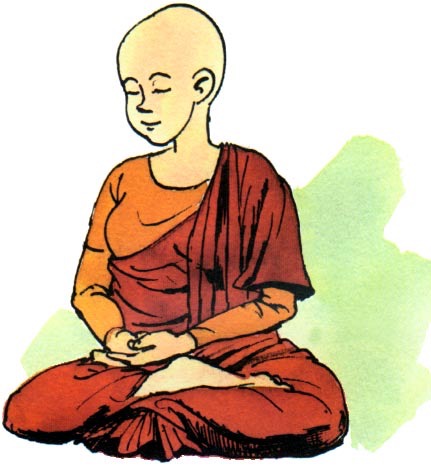 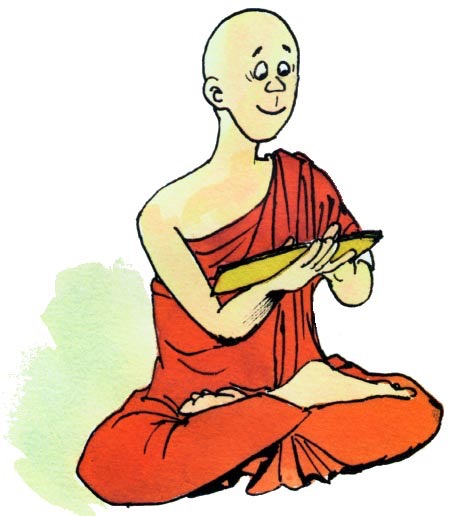 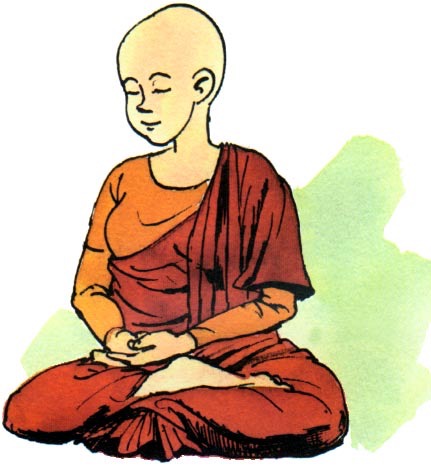 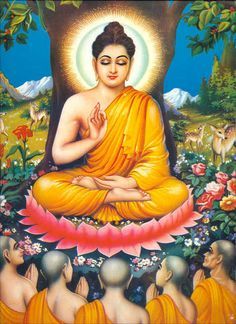 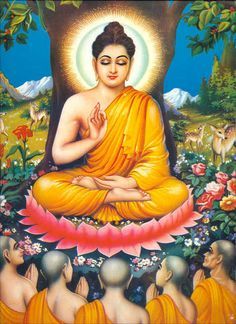 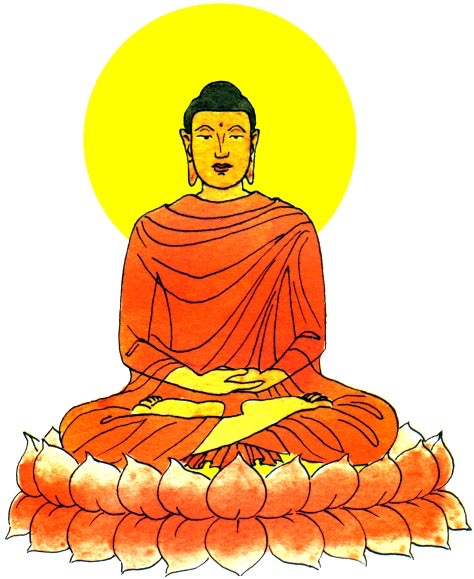 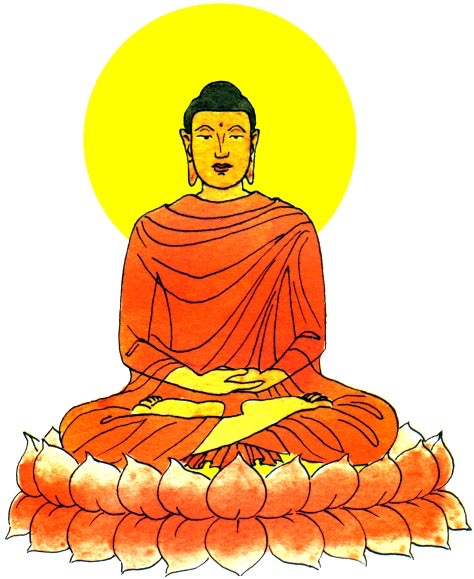 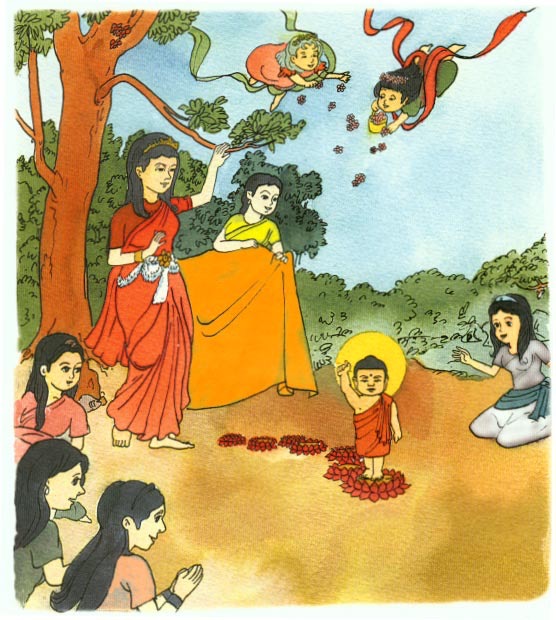 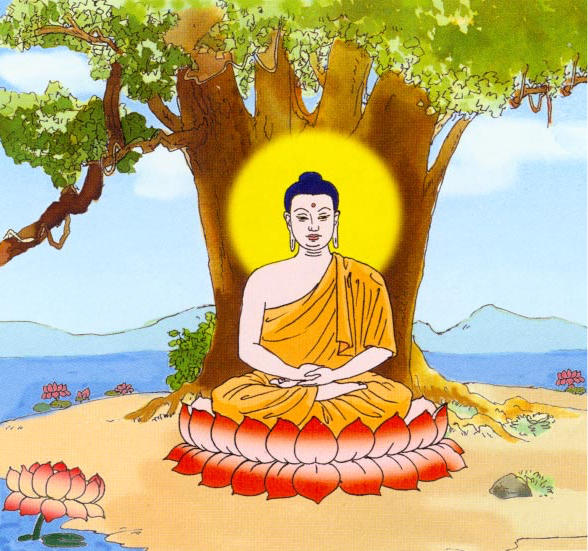 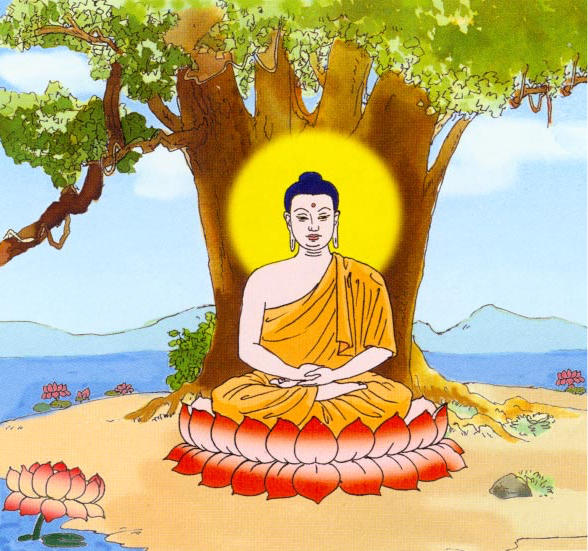 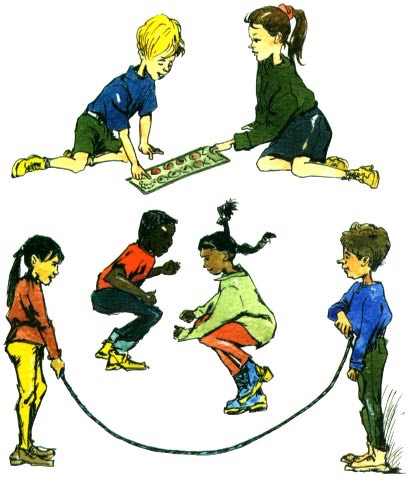 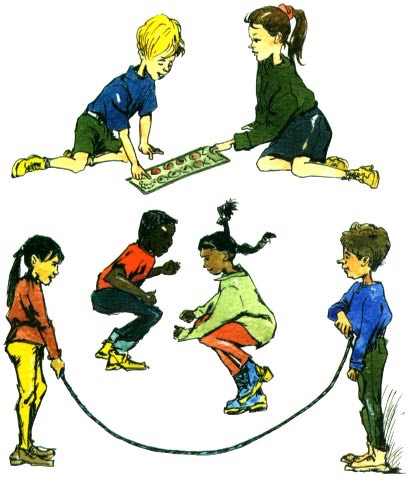 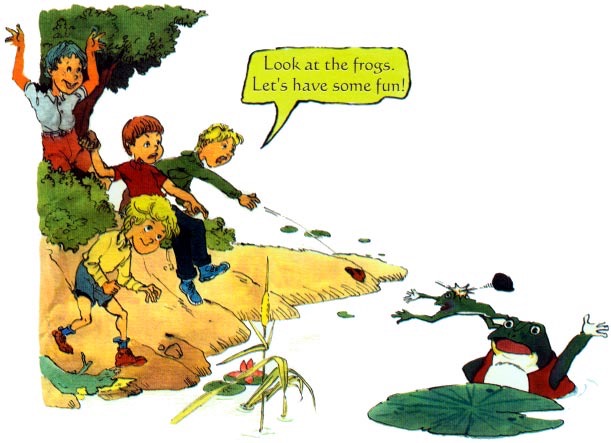 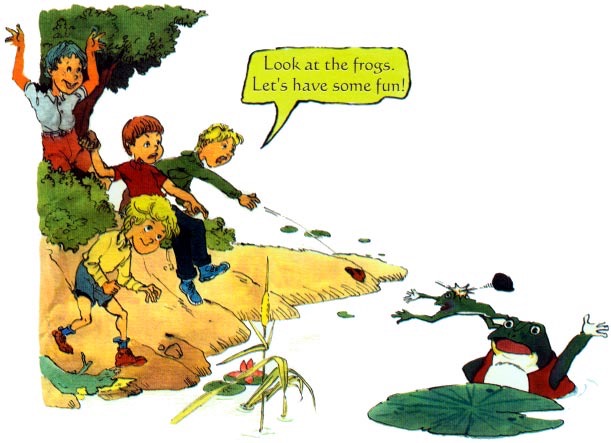 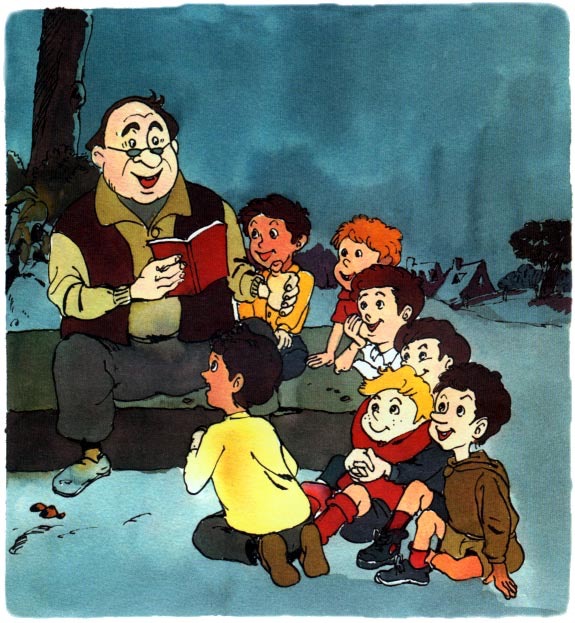 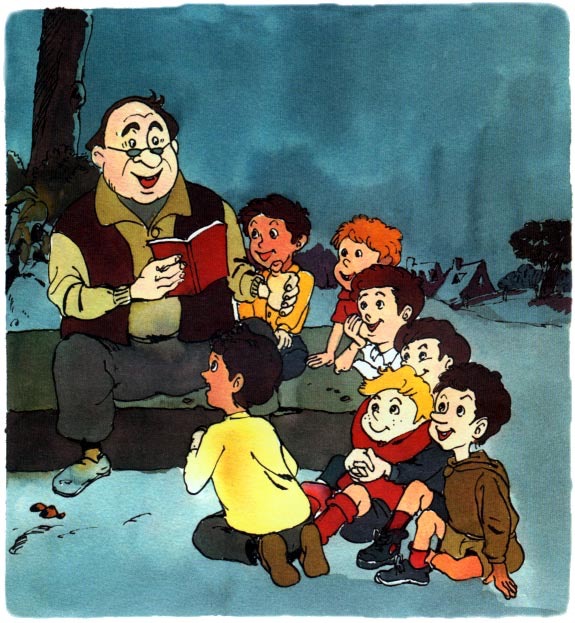 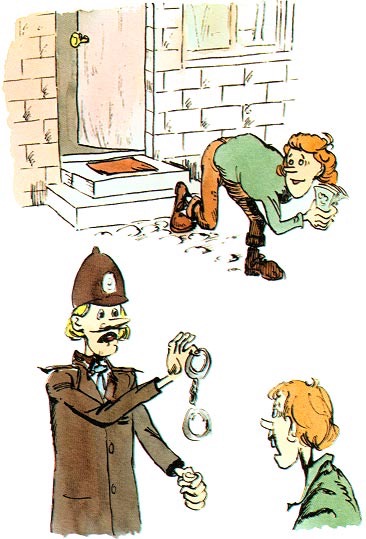 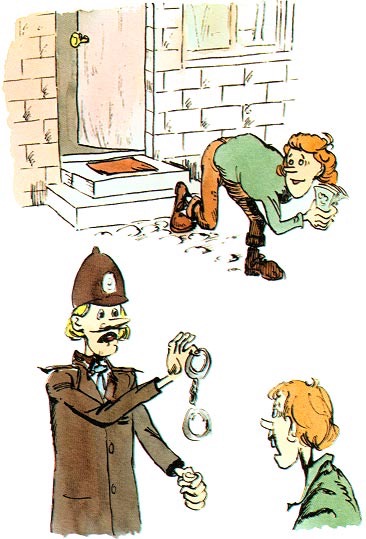 